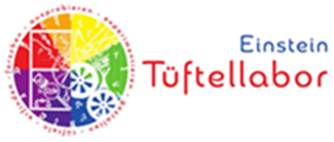 Schutzkonzept zur Bekämpfung des Coronavirus  Tüftellabor Einstein ZugFür die Wiedereröffnung des Tüftellabor Zug (Tüfteln für Kinder & Jugendliche und die anderen Aktivitäten ) per 17. Juni 2020 gilt dieses Schutzkonzept, basierend auf den Grundprinzipien des Bundesamtes für Gesundheit (BAG).HygienemassnahmenAllgemeinBeim Eingang wird mit den offiziellen Plakaten des BAG auf die Vorschriften des Bundes aufmerksam gemacht.Die Türen stehen nach Möglichkeit (je nach Temperatur) offen damit sie nicht berührt werden müssen.Das Tüftellabor stellt Handseife und Desinfektionsmittel beim Eingang zur Verfügung. Seifenspender, Desinfektionsmittel und Einweghandtücher werden regelmässig nachgefüllt.HandhygieneBeim Betreten des Labors müssen die Hände desinfiziert werden. Auf das Händeschütteln ist zu verzichten.SchutzmaskenDas Tragen von Masken wird für Tüftellabor-Benutzer* empfohlen, sofern ein Abstand von 2m nicht eingehalten werden kann.Räume/InfrastrukturReinigungOberflächen, Fenster- und Türgriffe, Liftknöpfe, Waschbecken, etc. werden mindestens einmal täglich gereinigt. Es werden Reinigungsmittel bereitgestellt und regelmässig nachgefüllt, damit man bei Bedarf Oberflächen, Griffe, etc. jederzeit selbst reinigen kann. Ebenfalls werden Alltagsgegenstände wie Kaffeemaschine, Tastaturen, Telefone und andere Gegenstände mit einem handelsüblichen Reinigungsmittel regelmässig gereinigt.Die WC-Anlagen werden ebenfalls täglich gereinigt.Das Labor wird stündlich für 5 bis 10 Minuten belüftet.AbfallDie Abfalleimer bei den Handwaschgelegenheiten werden regelmässig geleert. Das Anfassen von Abfall wird vermieden, indem Handschuhe getragen werden (sofort nach Gebrauch entsorgen).Werkzeuge/MaschinenArbeitswerkzeuge & Maschinen werden nach Gebrauch desinfiziert, sofern diese von mehreren Personen benutzt werden.AbstandsregelnZwischen Coaches und Labornutzer*innen wird, wann immer möglich, ein Abstand von zwei Metern eingehalten. Es befinden sich nicht mehr als 5 Personen gleichzeitig im selben Raum (inkl. Coach). Labor Benutzer* melden sich vor dem Besuch des Tüftellabors an.Andere Veranstaltungen wie Kurse oder Einführungsbesuche finden vorerst nur nach Absprache mit dem Vorstand, der Laborleitung oder anderen Beauftragten statt.Besonders gefährdete PersonenTüftellabornutzer*innen, welche der Risikogruppe angehören, ist der Zutritt vorläufig nicht gestattet.Alle Mitglieder des Coach teams, die über 70 Jahre alt sind, halten sich weiterhin an die Schutzmassnahmen des BAG.Wenn sie den Workshop nutzen wollen, sollten sie dies mit der Leitung von Tüftellabor oder anderen Beauftragten besprechen.Kranke Laborbenutzer und CoachesKranke Laborbenutzer oder Coaches werden umgehend nach Hause geschickt. Anschliessend gilt (Selbst-)Isolation gemäss BAG.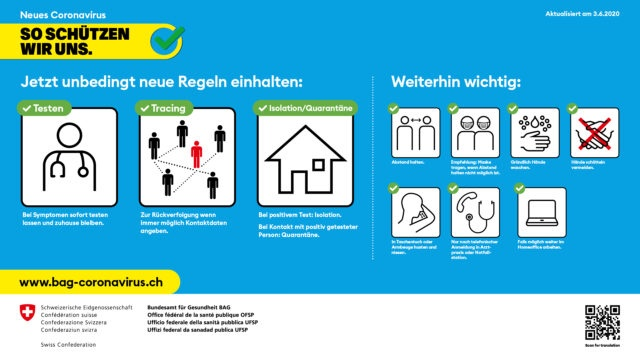 